ПРОКУРАТУРА НА РЕПУБЛИКА БЪЛГАРИЯ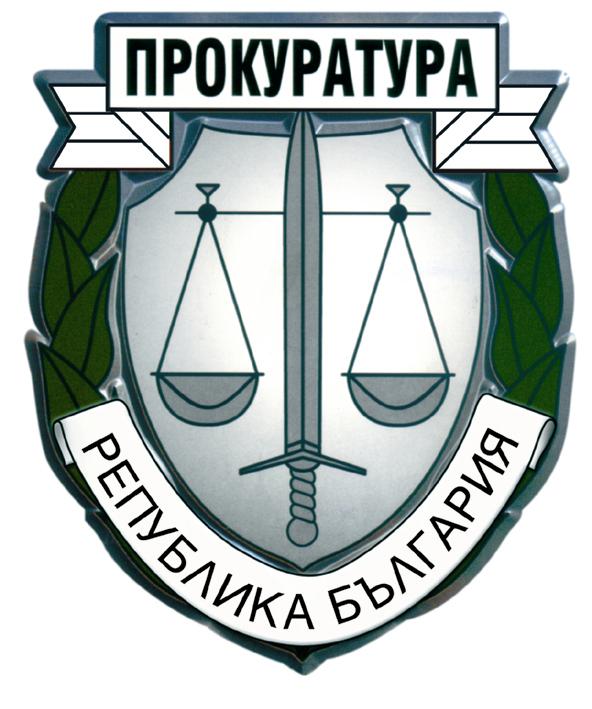 АПЕЛАТИВНА    ПРОКУРАТУРА - ВАРНАгр. Варна, пл.”Независимост” № 2 ет.3			                 тел.: 052/604-211e-mail: ap@vn.prb.bg		                      	            	               факс.: 052/609-404УТВЪРДИЛ:	АДМ. РЪКОВОДИТЕЛ -АПЕЛАТИВЕН  прокурор:                         / Ружа Големанова /17.10.2013г.ТЕХНИЧЕСКО ЗАДАНИЕНАОБЩЕСТВЕНА ПОРЪЧКА С ПРЕДМЕТ: „ИЗВЪРШВАНЕ НА ПЕРИОДИЧНИ МЕДИЦИНСКИ ПРЕГЛЕДИ ЗА НУЖДИТЕ НА  АПЕЛАТИВНА ПРОКУРАТУРА ГР.ВАРНА”Предмет на обществената поръчкаОбществената поръчка е за „Извършване на периодични медицински прегледи за нуждите на Прокуратура на Република България - Апелативна прокуратура гр.Варна”.Място на изпълнение на дейностите Предоставянето на услугата се извършва на следния адрес: гр.Варна, пл.”Независимост” № 2, ет.3.Персонал Включва персонала на Апелативна прокуратура гр.Варна –28 ( двадесет и осем ) човека. Посочената от възложителя обща численост на персонала подлежи на промяна по време на изпълнение на поръчката,  след изрично писмено уведомление от Възложителя при структурни промени или при напускане и назначаване на магистрати и служители.Спецификация на услугата1. Техническа спецификацияУчастниците в поръчката следва  да разполагат с медицински персонал, притежаващ квалификация да извършва медицински услуги, за което следва да посочат лицата, които ще отговарят за това и да представят заверено копие от документи, удостоверяващи квалификацията и доказващи правото на участника да предоставя услугите, които са предмет на поръчката. С оглед спазване изискванията на закона и предписанието на Службата по трудова медицина за видовете медицински прегледи и изследвания, които Изпълнителя трябва да направи, са следните:     1.Лабораторни изследвания: пълна кръвна картина; холестерол, кръвна захар.     2.Медицински прегледи, включващи: - преглед от офталмолог  - общ преглед и изследване на зрителна острота и рефракции за регистриране на болести на окото и придатъците му. При необходимост – издаване на рецепта за очила; - ултразвукова диагностика(ехография) на коремни органи; - ехография на млечни жлези – при жените; - преглед от специалист-уролог – за мъжете; - преглед от терапевт –снемане на анамнеза и общ здравен статус, измерване на кръвно налягане и пулс, извършване и разчитане на ЕКГ за регистриране на болести на кръвообращението; разчитане на лабораторни изследвания .Всеки служител на Апелативна прокуратура гр.Варна следва да премине периодични медицински прегледи и да му бъдат извършени лабораторни изследвания, съгласно изискванията за изпълнение на поръчката, еднократно за срока на действие на договора по тази обществена поръчка, по съгласуван при подписването на договора план-график между Възложителя и Изпълнителя. Възложителят ще заплати реално извършените услуги, които се установяват с двустранно подписан протокол между представителите на Изпълнителя и Възложителя, на база  единичната цена за всяка услуга, посочена в ценовата оферта за обслужване на един работещ,  умножена по броя на работещите, възползвали се от конкретната услуга.Техническото предложение следва да съдържа подробно описание на начина за изпълнение на поръчката, в съответствие с изискванията на Възложителя, посочени в настоящата глава от документацията.Изискванията по техническата спецификация се считат за задължителни минимални изисквания към офертите. Неспазването им води до отстраняване на участника от процедурата.Качеството на предоставените услуги трябва да бъде в съответствие с Техническата спецификация.       2.Обща численост на персонала    Общата численост на персонала в Апелативна прокуратура гр.Варна е 28 ( двадесет и осем ) човека.       3.Посочената от възложителя обща численост на персонала подлежи на промяна по време на изпълнение на поръчката.      4.Изпълнението на услугата следва да бъде извършвано в съответствие с българското законодателство.      5.Техническите изисквания следва задължително да залегнат в техническата оферта на участника, която представлява неразделна част от договора.      6.Предложените услуги от участника трябва напълно да отговарят на техническата спецификация.      7.Техническото предложение следва да съдържа подробно описание на начина за изпълнение на поръчката, в съответствие с изискванията на Възложителя, посочени в настоящата глава от документацията.      8.Изискванията по техническата спецификация се считат за задължителни минимални изисквания към офертите. Неспазването им води до отстраняване на участника от процедурата.График на дейноститеУчастниците представят график за изпълнението на дейностите по договора в срок до 14 (четиринадесет) дни от сключването на договора.Срок за изпълнение на поръчката.Изпълнителят следва да осигури изпълнението на услугата, предмет на настоящата обществена поръчка за срок от 12( дванадесет) месеца.Изпълнението на услугата следва да бъде извършвано в съответствие с българското законодателство. Изисквания към участниците за техническите възможности и/или квалификация, включително нужните сертификати или други документи.1.Общи изисквания:В процедурата за възлагане на обществената поръчка може да участва всеки, който отговаря на изискванията на Възложителя, посочени в документацията за участие и за когото не са налице обстоятелствата по чл. 47, ал. 1, ал. 2, т. 1- т. 5 и ал. 5 от Закона за обществените поръчки (ЗОП). За целта участниците попълват декларации по образци на Възложителя.Участници в процедурата за възлагане на обществената поръчка могат да бъдат лечебни заведения за извънболнична и болнична помощ. Лечебните заведения следва да отговарят на регламентираните в закона условия за придобиването на правоспособност за осъществяване на предоставяните от тях медицински услуги. Участниците представят  следните документи за регистрация съгласно чл. 49, ал.2 от ЗОП:  Заверено копие от Удостоверение за извършване на лечебната дейност по чл. 40, ал. 9 от Закона за лечебните заведения – представя се в случай, че участниците в поръчката са лечебни заведения за извънболнична помощ или заверено копие от Разрешение за осъществяване на лечебна дейност по чл. 46, ал. 1 от Закона за лечебните заведения – представя се в случай, че участниците в процедурата са лечебни заведения за болнична помощ.2.Изисквания относно икономическото и финансовото състояние:Участниците да са реализирали общ оборот и оборот от услугите, които са предмет на поръчката в която участват – общо за последните 3 (три години) – (. , . и .) – 2 (два) пъти от прогнозната стойност, съгласно образец Приложение № 2.1.Прогнозната стойност на поръчката е:  1000 (хиляда) лева без вкл. ДДС.3. Изисквания относно техническите възможности:3.1.Участникът да има изпълнени през последните три години (2010г., 2011г. и 2012г.) минимум три договора, за които са получили препоръка за добро изпълнение, сходни с предмета на поръчката и с оглед изпълнението им да са дадени препоръки за добро изпълнение - Приложение № 2.2.3.2.Участниците да разполагат с медицински персонал, притежаващ квалификация да извършва медицински услуги, за което следва да посочат лицата, които ще отговарят за това и да представят заверено копие от документи, удостоверяващи квалификацията и доказващи правото на участника да предоставя услугите, които са предмет на поръчката. Критерии за оценка на постъпилите оферти за изпълнение на услугата -„най-ниска цена".    Критерий за оценка на офертите е „най-ниска цена“, формирана на база цената, посочена в ценовата оферта за обслужване на един работещ,  умножена по броя на персонала.    Предложената цена е крайна и включва всички направени от изпълнителя разходи.Крайно класиране на кандидатитеОфертата, в която е посочена най-ниска цена за изпълнение на поръчката се класира на първо място.Когато най-ниската цена се предлага в две или повече оферти, комисията провежда публично жребий за определяне на Изпълнител между класираните на първо място оферти.Възложителят заплаща реално извършените услуги, които се установяват с двустранно подписан протокол между представителите на Изпълнителя и Възложителя, на база единичната цена на всяка услуга, посочена в ценовата оферта за обслужване на един работещ,  умножена по броя на реално обслужените работещи.Начин на плащане – по банков път, с платежно нареждане, в български лева, по банкова сметка на Изпълнителя. Плащането се извършва в срок до 10(десет) работни дни след представяне на фактура от Изпълнителя на поръчката.Възложителят не предвижда възможност за представяне на варианти на офертите.Гаранцията за участие в процедурата е както следва: 1%(един процент) от прогнозната стойност на поръчката.Главен счетоводителНа Апелативна прокуратура – Варна:					/ Веселка Янкова /№ВИД Н А УСЛУГИТЕПрогнозен брой на обслужваните лицаIЛабораторни изследвания:28Изследвания кръв - пълна кръвна картина; холестерол, кръвна захар.IМедицински прегледи, включващи:28преглед от офталмолог  - общ преглед и изследване на зрителна острота и рефракции за регистриране на болести на окото и придатъците му. При необходимост – издаване на рецепта за очила 28ултразвукова диагностика(ехография) на коремни органи 28ехография на млечни жлези – при жените21Преглед от специалист-уролог – за мъжете7преглед от терапевт –снемане на анамнеза, общ здравен статус, измерване на кръвно налягане и пулс, извършване на ЕКГ с разчитане; разчитане на лабораторни изследвания28